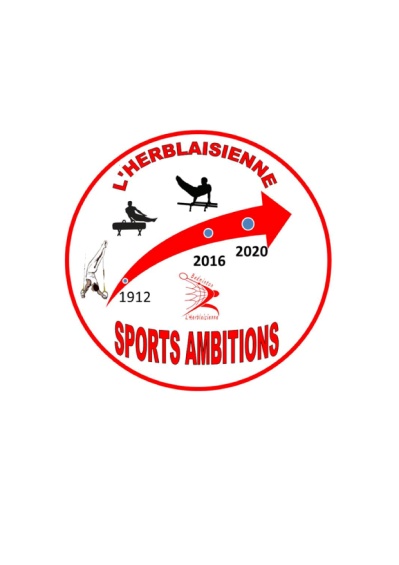 Herblay, le 8 Novembre 2020Madame, Monsieur,Notre Assemblée Générale Ordinaire aura lieu leVendredi 27 Novembre à 19 heures Du fait de la crise sanitaire que nous traversons actuellement, cette AGO aura lieu à huit-clos en visioconférence via la plateforme ZOOM dont vous trouverez l’adresse de connexion dans le corps du mail envoyé.L'ordre du jour sera le suivant :Rapport moral du Président Point sur la situation sanitaire actuelle. Rapport financier de l’année 2019-2020Élections au Conseil d’Administration :  postes à pourvoirBudget de l’année 2020-2021Questions diversesPlusieurs sièges sont à pourvoir au sein de notre Conseil d’Administration qui en compte 12. Nos deux disciplines et notre volonté de développer l'association nécessitent que nous soyons nombreux au Conseil d'Administration pour répartir au mieux les missions.Nous sommes à votre disposition pour vous apporter toutes les précisions sur les rôles des Administrateurs qui s'investissent pour permettre aux adhérents de pratiquer dans de bonnes conditions et d'assurer l'avenir du club.En annexe, vous trouverez Un pouvoir que nous vous remercions de remplir si vous ne pouvez assister à cette Assemblée Générale OrdinaireUn bulletin de candidature pour le Conseil d’Administration, Un guide pour participer à une réunion ZOOMDans l’attente de vous retrouver via l’écran, nous vous prions de croire en notre dévouement pour le développement de l’HERBLAISIENNE et la satisfaction de ses adhérents.Pour le Conseil d'AdministrationLe PrésidentPhilippe CERISIERL'HERBLAISIENNEAssemblée Générale Ordinaire – Vendredi 27 Novembre 2020POUVOIRMadame, Mademoiselle, Monsieur, …………………………………………………………………Demeurant à : ………………………………………………………………………………………………………………………………………………………………………………………………………………………………………Donne pouvoir à Madame, Mademoiselle, Monsieur : ………………………………… ………………………………………………………………………………………………………………………………Pour assister et délibérer en son nom et place à l’Assemblée Générale Ordinaire du Vendredi 27 Novembre 2020.Lieu et date 				                                    Signature« Bon pour pouvoir »Pouvoir à envoyer Par mail : philippe.cerisier3@orange.frOuPar courrier :       L'HERBLAISIENNE			Philippe CERISIER 			7 rue du Clos Soufflot			 95220 HERBLAY L'HERBLAISIENNEAssemblée Générale Ordinaire - Vendredi 27 Novembre 2020CANDIDATURE AU CONSEIL D’ADMINISTRATIONMadame, Mademoiselle, Monsieur, …………………………………………………………………Demeurant à : ………………………………………………………………………………………………………………………………………………………………………………………………………………………………………Fait acte de candidature au Conseil d’Administration pour l’Assemblée Générale Ordinaire du Vendredi 27 Novembre 2020.Lieu et date 				SignatureCandidature à envoyer avant le Jeudi 26 novembre 2020Par mail : philippe.cerisier3@orange.frOuPar courrier :       L'HERBLAISIENNE			Philippe CERISIER 			7 rue du Clos Soufflot			 95220 HERBLAY 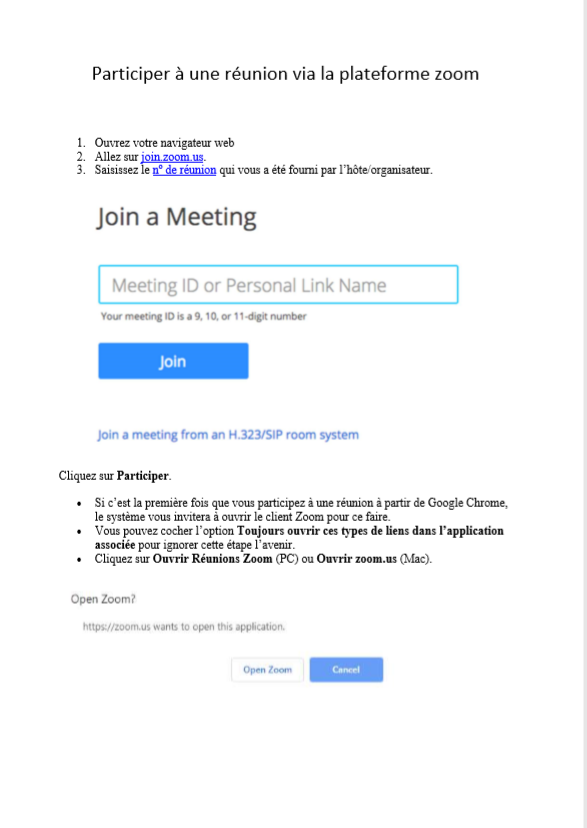 